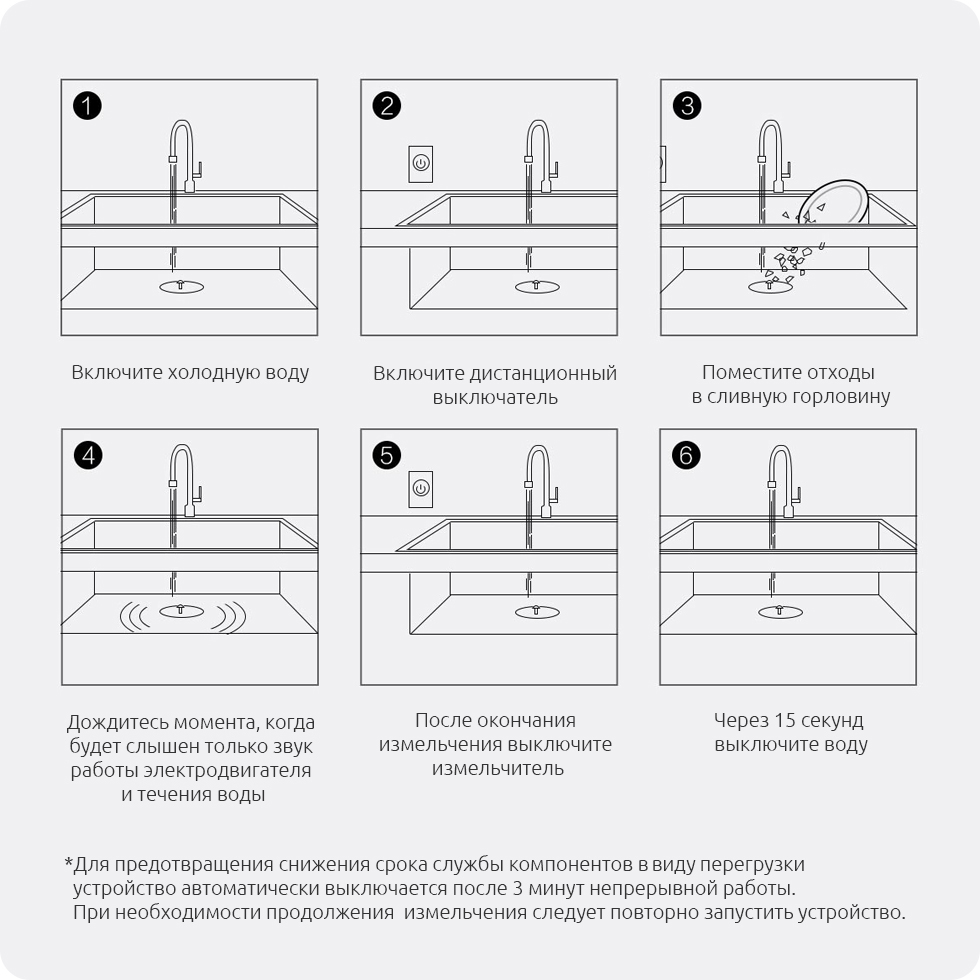 Отходы, не поддающиеся измельчению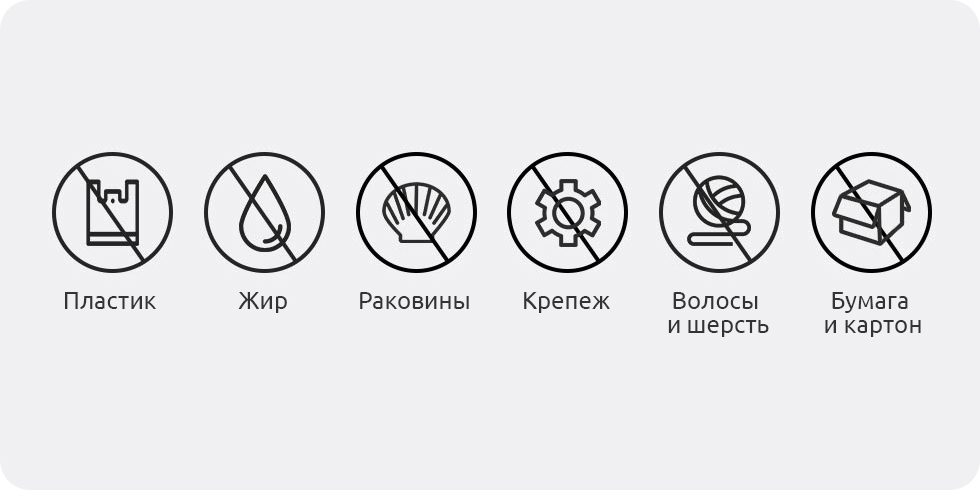 Список комплектующих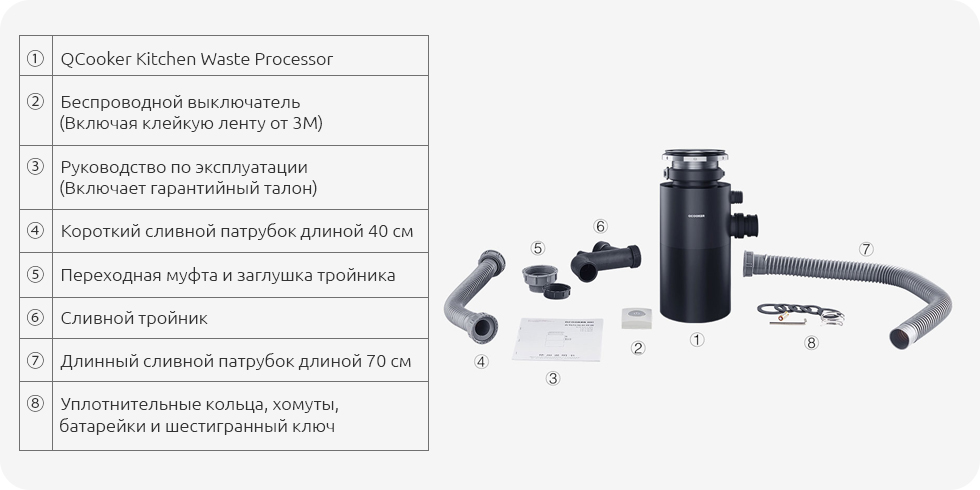 Подключение к одной или двум раковинам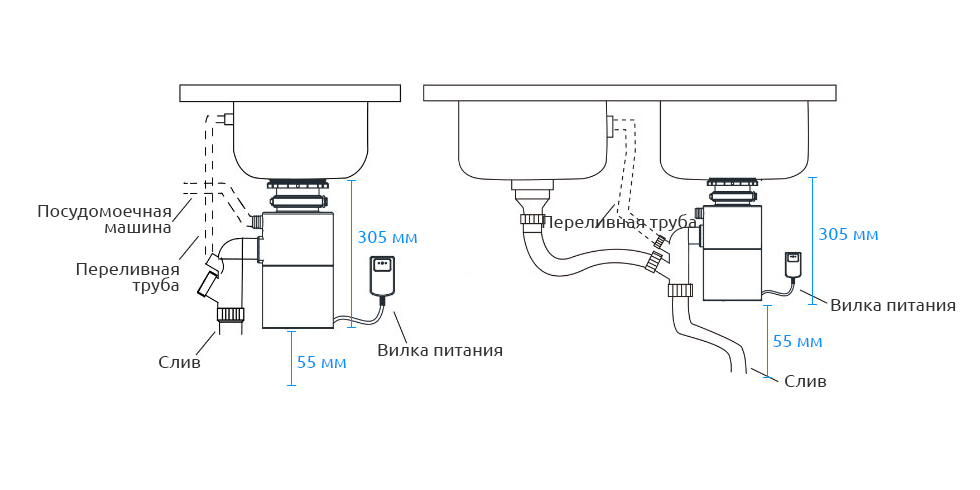 Для установки требуется убедиться в следующих условиях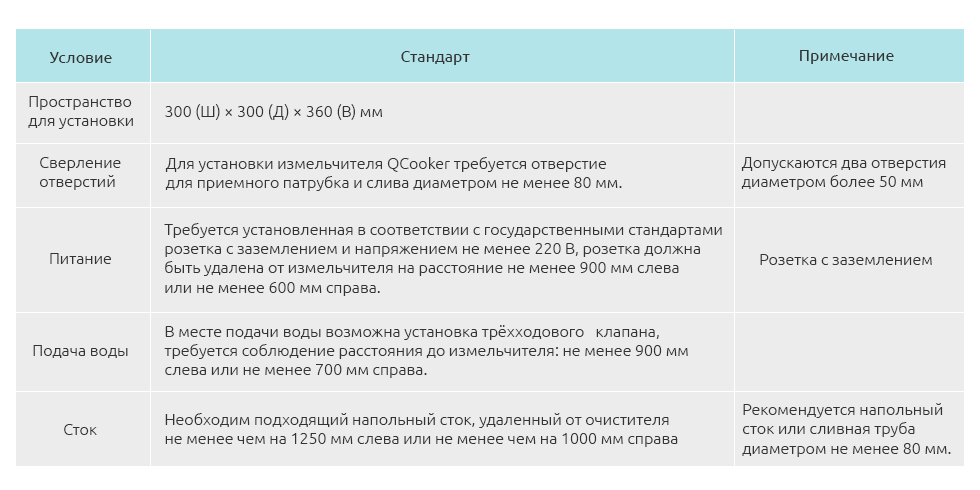 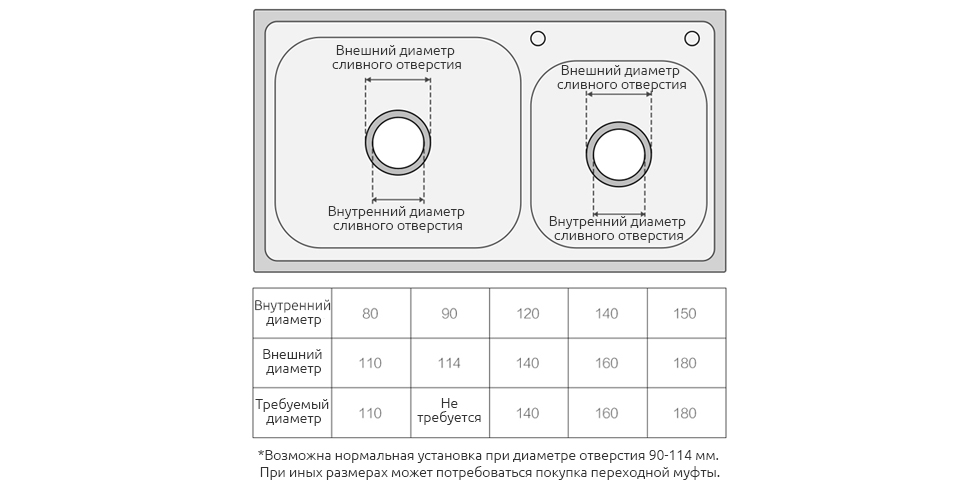 Иллюстрация монтажа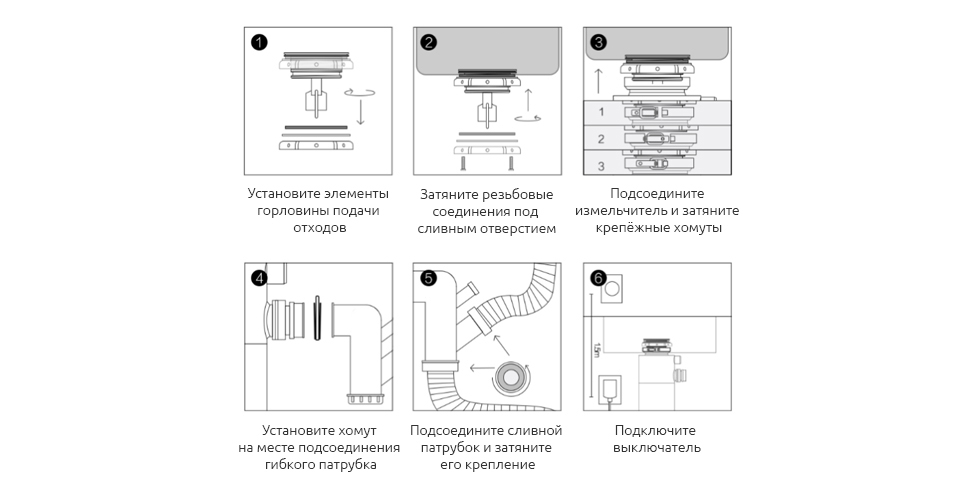 Габариты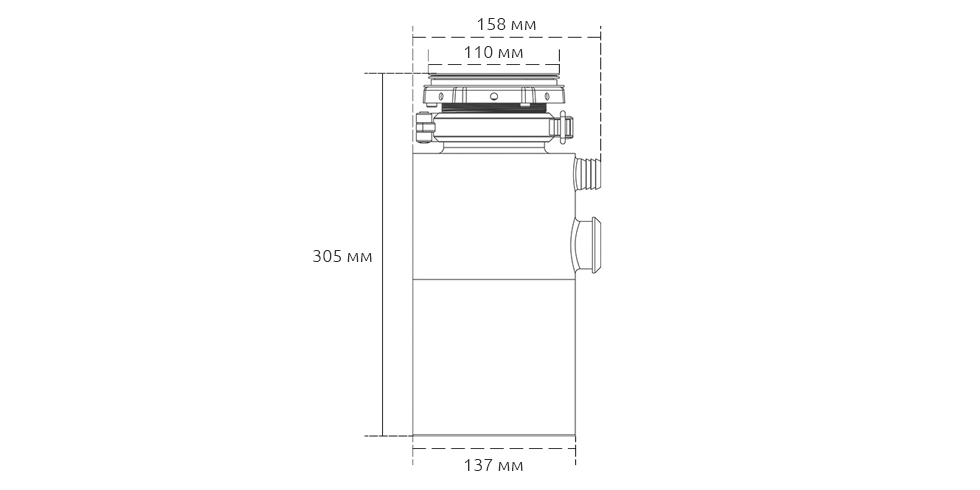 